1. KURULUŞ AMACI:Bilimsel esaslar çerçevesinde, yataklı tedavi kurumunun özelliklerine ve şartlarına uygun bir enfeksiyon kontrol programı belirleyerek uygulamak, Yönetime ve ilgili bölümlere bu konuda öneriler sunmak.Güncel ulusal ve uluslararası kılavuzları dikkate alarak yataklı tedavi kurumunda uygulanması gereken enfeksiyon kontrol standartlarını yazılı hale getirmek, bunları gerektikçe güncellemek, Yataklı tedavi kurumunda çalışan personele, bu standartları uygulayabilmeleri için devamlı hizmet içi eğitim verilmesini sağlamak ve uygulamaları denetlemek, Yataklı tedavi kurumunun ihtiyaçlarına ve şartlarına uygun bir sürveyans programı geliştirmek ve çalışmalarının sürekliliğini sağlamak, Hastane enfeksiyonu yönünden, öncelik taşıyan bölümleri saptayarak ve bulgulara göre harekete geçerek, hastane enfeksiyon kontrol programı için hedefler koymak, her yılın sonunda hedeflere ne ölçüde ulaşıldığını değerlendirmek ve yıllık çalışma raporunda bu değerlendirmelere yer vermek, 6-Antibiyotik, dezenfeksiyon, antisepsi, sterilizasyon araç ve gereçlerin, enfeksiyon kontrolü ile ilgili diğer demirbaş ve sarf malzeme alımlarında, ilgili komisyonlara görüş bildirmek; görev alanı ile ilgili hususlarda, yataklı tedavi kurumunun inşaat ve tadilat kararları ile ilgili olarak gerektiğinde yönetime görüş bildirmek, Hastalar veya yataklı tedavi kurumu personeli için tehdit oluşturan bir enfeksiyon riskinin belirlenmesi durumunda, gerekli incelemeleri yapmak, izolasyon tedbirlerini belirlemek, izlemek ve böyle bir riskin varlığının saptanması durumunda, ilgili bölüme hasta alımının kısıtlanması veya gerektiğinde durdurulması hususunda karar almak, Sürveyans verilerini ve eczaneden alınan antibiyotik tüketim verilerini dikkate alarak, antibiyotik kullanım politikalarını belirlemek, uygulanmasını izlemek ve yönlendirmek, Sterilizasyon, antisepsi ve dezenfeksiyon işlemlerinin ilkelerini ve dezenfektanların seçimi ile ilgili standartları belirlemek, standartlara uygun kullanımını denetlemek, 10-Üç ayda bir olmak üzere, hastane enfeksiyonu hızları, etkenleri ve direnç patenlerini içeren sürveyans raporunu hazırlamak ve ilgili bölümlere iletilmek üzere yönetime bildirmek, 11- Enfeksiyon kontrol ekibi tarafından hazırlanan yıllık faaliyet değerlendirme sonuçlarını yönetime sunmak, 12-Enfeksiyon kontrol ekibi tarafından iletilen sorunlar ve çözüm önerileri konusunda karar almak ve yönetime iletmek, 2.EKİBİN GÖREV ALANI ASGARİ AŞAĞIDAKİ KONULARI KAPSAR:a) Sürveyans ve kayıt, b) Antibiyotik kullanımının kontrolü, c) Dezenfeksiyon, antisepsi, sterilizasyon, d) Sağlık çalışanlarının meslek enfeksiyonları, e) Hastane temizliği, çamaşırhane, mutfak, atık yönetimi gibi destek hizmetlerinin hastane enfeksiyonları yönünden kontrolü.3.KOMİTENİN TOPLANMA SÜRESİ:6 AYDA BİRHekimler branş ünvanlarına göre görevlendirildiklerinden dolayı bu branşlarda çalışan hekim bu ekipte görevlendirilir.29.04.2020 TARİHİ İTİBARİYLE ENFEKSİYON KONTROL KOMİTESİNDE YER ALAN KİŞİLER: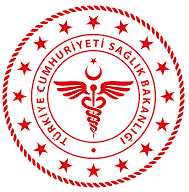        ENFEKSİYON KONTROL KOMİTESİ       ENFEKSİYON KONTROL KOMİTESİ       ENFEKSİYON KONTROL KOMİTESİ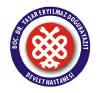 DÖK. NO.KY.HB.12YAYIN TAR:02.2018REV. NO:REV. TAR:SAYFA NO:1/3    ENFEKSİYON KONTROL KOMİTESİ                       GÖREVLENDİRME    ENFEKSİYON KONTROL KOMİTESİ                       GÖREVLENDİRME    ENFEKSİYON KONTROL KOMİTESİ                       GÖREVLENDİRMEDÖK. NO.KY. HB.12YAYIN TAR:02.2018REV. NO:REV. TAR:SAYFA NO:1/3KATILANLARKATILANLARİMZABaşhekim Hasan BALABANBaşhekim YardımcısıNebahat YİĞİTSağlık Bakım Hizmetleri Müdürü Kadriye Özlem YILMAZİdari Mali İşler MüdürüNazan ALTUNTAŞ GÖKTÜRKEnfeksiyon Hastalıkları UzmanıDemet ÖKKECerrahi Branş Uzmanıİdris AKÇAYDahiliye Branş UzmanıFehime CANPediatri branş UzmanıBegüm MURTEczacı Yunus ERTAŞKalite DirektörüHayrettin TEYFURMikrobiyoloji UzmanıYavuz ALPEREnfeksiyon kontrol HemşiresiÖzgül KARAKURTErişkin Yoğun bakım sorumlu HemşiresiSonay GÜCESAN EMİRHANOĞLUYeni doğan sorumlu HemşiresiNurcan KANDEMİR